First Aid Kit Contents Check Sheet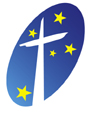 A first aid kit is an essential item for the home, workplace and vehicles.Check the contents of your kit regularly, and ensure that:□  items have been cleaned□  packets are properly sealed□  items have not exceeded expiry dates□  previously used items have been replaced.shop.stjohn.org.auAll kit contents can be purchased from the St John online shop.  Or call 1300 956 625 for kit content advice or restocking.In a medical emergency call Triple Zero (000)_____________________________________________________________________________________DRSABCD Danger→ Response→ Send for help → Airway→ Breathing→ CPR → Defibrillation_____________________________________________________________________________________You could save a life with first aid training:   www.stjohn.org.au	1300 360 455Basic first aid kit items:Additional products:□ disposable gloves□ antiseptic cream□ non-stick wound dressings□ sunscreen, sunburn-relief□ adhesive strips (e.g. band aids)□ eyewash cup□ combine & eye pads□ cotton buds□ gauze swabs□ finger stalls□ alcohol & antiseptic swabs□ medicine measuring cup□ triangular bandages□ thermometer□ crepe bandages□ ice pack in freezer□ disposable hand towels□ snake bite kit□ stainless steel scissors□ blunt-nosed shears□ saline solution□ safety pins□ plastic bags□ stainless steel tweezers□ thermo/shock blanket□ notepad & pencil□ bite & itch relief gel□ cold pack (disposable)□ CPR protection mask